110年總統盃全國角力錦標賽新型冠狀病毒肺炎防疫規範比賽時間：110年12月1日-5日比賽地點：吳鳳學校財團法人吳鳳科技大學本活動依據中央流行疫情指揮中心規定辦理。為保留觀眾席有足夠空間給予各參賽隊伍休息，且維持社交防疫1.5公尺距離，本次賽事不開放未列於隊職員名單內人員進場觀賽。參加人員防疫規定大會人員(裁判、工作人員、志工人員)、各隊隊職員需準備下列其中一項：新冠疫苗接種證明彩色影本。賽前三天內取得 PCR 核酸檢測陰性證明。賽前三天內快篩陰性證明(可自行購買快篩試劑進行快篩)，自行購買試劑篩檢者，請填寫快篩證明書(如附件二)。所有人員將於報到時繳交各項證明，如未繳交者禁止參加本賽事。賽事控管方式出入場館進入場館人員須為報名於本次賽事之隊職員及工作人員，未於名單內者禁止進入場館。所有人員須全程配戴口罩(除場上比賽之選手及裁判)。場館內人員建議維持1.5公尺社交距離技術會議各參賽單位於會議當日進館時，需全程帶口罩並接受體溫量測，正常者手部噴灑酒精清潔，使得參與。各參賽單位僅允許2位代表參加。會議內容除了進行專業競賽說明外，亦能於現場充分說明比賽期間防疫注意事項，包含出入管制、動線、佩戴口罩、量測體溫及個人防護等措施，藉此向參賽領隊與教練做具體說明，請各隊（含裁判及工作人員）務必配合。比賽過程中每一場比賽僅允許當場比賽雙方選手及教練進入競賽場。比賽結束後，該場次選手、教練立即離開競賽場，不得逗留。除場上選手及裁判，其餘人員須全程配戴口罩。附件一(範例)附件二中華民國角力協會110年度全國角力錦標賽國小組選手快篩證明書中華民國角力協會110年度全國角力錦標賽國小組選手快篩證明書中華民國角力協會110年度全國角力錦標賽國小組選手快篩證明書中華民國角力協會110年度全國角力錦標賽國小組選手快篩證明書姓名ＯＯＯ單位中華民國角力協會開始檢測時間１１０年０９月２８日１２：１２檢測結果時間（請依照檢測試劑上規定）１１０年０９月２８日１２：２７檢測試劑廠牌福爾威創福爾威創福爾威創檢測結果（須為賽前三天內檢測結果）：檢測結果（須為賽前三天內檢測結果）：檢測結果（須為賽前三天內檢測結果）：檢測結果（須為賽前三天內檢測結果）：（請附上檢測結果照片）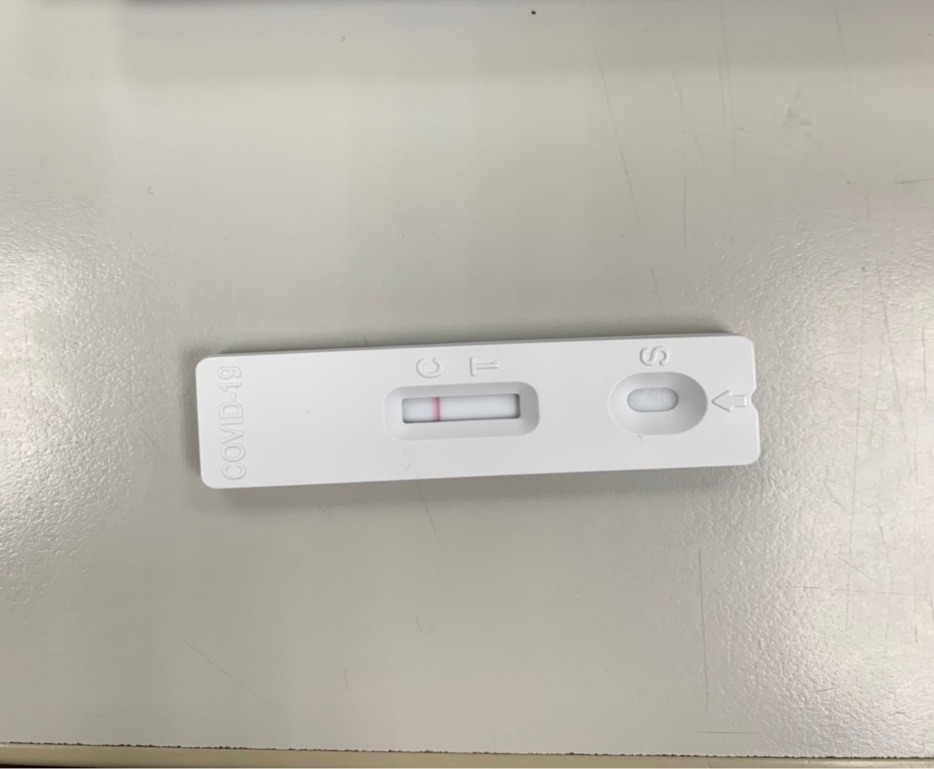 （請附上檢測結果照片）（請附上檢測結果照片）（請附上檢測結果照片）家長（監護人姓名）ＯＯＯ連絡電話０９１２３４５６７８本證明書各項內容及所附資料均屬真實，如有虛假、偽造或變造，選手與家長（監護人）須自行負責。選　手（簽名蓋章）ＯＯＯ家長或監護人（簽名蓋章）ＯＯＯ教　練（簽名蓋章）ＯＯＯ檢測日期：　１１０年　１２　月　０１日本證明書各項內容及所附資料均屬真實，如有虛假、偽造或變造，選手與家長（監護人）須自行負責。選　手（簽名蓋章）ＯＯＯ家長或監護人（簽名蓋章）ＯＯＯ教　練（簽名蓋章）ＯＯＯ檢測日期：　１１０年　１２　月　０１日本證明書各項內容及所附資料均屬真實，如有虛假、偽造或變造，選手與家長（監護人）須自行負責。選　手（簽名蓋章）ＯＯＯ家長或監護人（簽名蓋章）ＯＯＯ教　練（簽名蓋章）ＯＯＯ檢測日期：　１１０年　１２　月　０１日本證明書各項內容及所附資料均屬真實，如有虛假、偽造或變造，選手與家長（監護人）須自行負責。選　手（簽名蓋章）ＯＯＯ家長或監護人（簽名蓋章）ＯＯＯ教　練（簽名蓋章）ＯＯＯ檢測日期：　１１０年　１２　月　０１日中華民國角力協會110年總統盃全國角力錦標賽快篩證明書中華民國角力協會110年總統盃全國角力錦標賽快篩證明書中華民國角力協會110年總統盃全國角力錦標賽快篩證明書中華民國角力協會110年總統盃全國角力錦標賽快篩證明書姓名單位開始檢測時間檢測結果時間（請依照檢測試劑上規定）檢測試劑廠牌檢測結果（須為賽前三天內檢測結果）：檢測結果（須為賽前三天內檢測結果）：檢測結果（須為賽前三天內檢測結果）：檢測結果（須為賽前三天內檢測結果）：（請附上檢測結果照片）（請附上檢測結果照片）（請附上檢測結果照片）（請附上檢測結果照片）家長（監護人姓名）連絡電話本證明書各項內容及所附資料均屬真實，如有虛假、偽造或變造，選手與家長（監護人）須自行負責。選　手（簽名蓋章）家長或監護人（簽名蓋章）教　練（簽名蓋章）檢測日期：　　　年　　　月　　　日本證明書各項內容及所附資料均屬真實，如有虛假、偽造或變造，選手與家長（監護人）須自行負責。選　手（簽名蓋章）家長或監護人（簽名蓋章）教　練（簽名蓋章）檢測日期：　　　年　　　月　　　日本證明書各項內容及所附資料均屬真實，如有虛假、偽造或變造，選手與家長（監護人）須自行負責。選　手（簽名蓋章）家長或監護人（簽名蓋章）教　練（簽名蓋章）檢測日期：　　　年　　　月　　　日本證明書各項內容及所附資料均屬真實，如有虛假、偽造或變造，選手與家長（監護人）須自行負責。選　手（簽名蓋章）家長或監護人（簽名蓋章）教　練（簽名蓋章）檢測日期：　　　年　　　月　　　日